Questions that will help you gear up 2016-2017 school year:How are you building a welcoming environment for parents and families?Who will be on your family engagement team? (i.e. Family Liaison, AP, Teacher Leaders, etc.)What is your family engagement plan and measures for success? (i.e. 200 Home Visits, an inclusive CSC and other parent groups, etc.)What are your family engagement kick-off opportunities?Comprehensive year-long planBest practices on:How to promote increased Academic Partnerships through PTHVAcademic Partnership Weeks – fall and springFamily Learning Events – recommendation to hold 3 events per yearIncreasing Parent EngagementCreating a welcoming environmentCSC membershipELA PACPTLT Volunteering opportunitiesOtherParent Learning OpportunitiesParent Engagement GuideParenting PartnersParent PortalESL/Nutrition/ArtDistrict Level – Parent Leadership Institute and Superintendent Parent ForumProfessional Development for family liaisonsSchool-Based Family Liaison – professional development opportunities to increase parent engagement and build parent capacity at school sitesFACE Family – A selected group of Family Liaisons will act up as Network leads and will offer guidance to newer liaisons in their networks.  FACE will offer stipends.Ways to set and track PE goalsBenchmarksTarget dates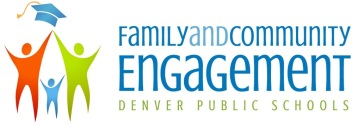 FAMILY AND COMMUNITY ENGAGEMENTFAMILY AND COMMUNITY ENGAGEMENTFAMILY AND COMMUNITY ENGAGEMENT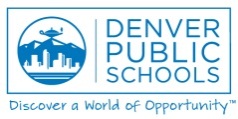 FAMILY AND COMMUNITY ENGAGEMENTFAMILY AND COMMUNITY ENGAGEMENTFAMILY AND COMMUNITY ENGAGEMENT